Chimie 1 (1‚5 pt)QCM (plusieurs réponses sont possibles)1- Les gaz nobles :a- ne forment pas d’ions monoatomiques;b- sont les éléments les plus stables;c- forment des molécules diatomiques. (0,5 pt)2- Le chlore, de la colonne VII du tableau périodique simplifié,a- est un alcalin;b- forment une seule liaison covalente;c- possède 7 électrons externes. (0,5 pt)3- Les alcalins :a- se trouvent dans la colonne II du tableau périodique simplifié;b- forment des ions à 2 charges négatives;c- ne forment pas de liaison covalente;d- forment des ions à 1 charge positive. (0,5 pt)Chimie 2 (6 pts)On étudie une molécule constituée d’un atome d’azote, de trois atomes de carbone et d’atomes d’hydrogène. Une formule développée incomplète de cette molécule est donnée ci-contre :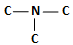 On n’y montre que l’enchaînement des atomes d’azote et de carbone.Données : C : Z = 6 ; N : Z = 7 ; H : Z =1.1-Déterminer le nombre de liaisons que devraient former les atomes d’azote et de carbone pour respecter la règle de l’octet. (1,25 pt)2-Montrer que l’atome d’hydrogène ne doit former qu’une liaison. A quelle règle obéit-il ? (1)3-Compléter la formule développée de la molécule par le nombre d’atomes d’hydrogène nécessaires, puis indiquer sa formule brute. (0,5 pt)4-Déterminer le nombre de doublets non liants portés par chaque atome et donner la représentation de Lewis de la molécule. (1,25 pt)5-Ecrire sa formule semi-développée, puis donner sa représentation de Cram. Indiquer sa forme géométrique en justifiant la réponse. (1 pt)6-Donner les formules semi-développées des trois isomères de cette molécule. Ont-ils les mêmes propriétés chimiques ? (1 pt)Physique 1 (5 pts)On dispose d’une barre homogène AB de longueur L et de masse m = 200 g‚ pouvant tourner autour d’un axe (∆) passant par A. Cette barre est attachée en B à un ressort de masse négligeable et de constante de raideur K = 40 N.m-1. A l’équilibre la barre AB fait un angle  avec la verticale passant par A et le ressort perpendiculaire à AB comme le montre la figure 1.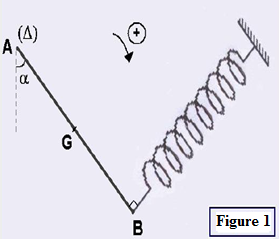 1- Déterminer les forces qui s’exercent sur la barre AB à l’équilibre. (0,75 pt)2- En appliquant le théorème des moments‚ trouver l’expression de l’intensité de la force  exercée par le ressort sur la barre AB en fonction de g‚ m et . Calculer T. (2 pts)3- Déduire l l’allongement du ressort. (0,5 pt)4- En utilisant l’échelle 1cm représente 1N.a- Construire la ligne polygonale des forces exercées sur la barre AB. (1,25 pt)b- Déduire l’intensité de la force  exercée par l’axe  sur la barre AB. (0,5 pt)On donne : g = 10 N.kg-1. Physique 2 (7‚5 pts)On réalise le dispositif de la figure 2.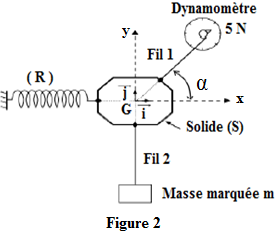 Le solide (S) de masse négligeable est en équilibre.Le ressort (R) est horizontal‚ de masse négligeable‚ de constante de raideur K = 20 N.m-1 et allongé l.Les fils (1) et (2) ont des masses négligeables.La masse marquée à une masse m. A l’équilibre le fil (1) fait un angle  avec l’horizontale et le dynamomètre indique 5N.On note : : la tension du fil (1),  : la tension du fil (2) et  : la tension du ressort.1- Rappeler la condition d’équilibre d’un solide soumis à trois forces. (1 pt)2- Représenter les forces qui s’exercent sur le solide (S). (0,75 pt)3- Ecrire la condition d’équilibre du solide (S). (1 pt)4- Déterminer les expressions des coordonnées de ces forces dans le repère orthonormé (G‚‚). (1,5 pt)5- Exprimer la valeur de la masse m en fonction de T1‚  et g. Calculer m. (1,75 pt)6- Exprimer l l’allongement du ressort en fonction de T1‚  et K. Calculer . (1,5 pt)On donne : g = 10 N.kg-1.                                                                                            Pr.Hicham HadjyneDevoir 1/S2Physique et ChimieTCT & TCPAnnée Scolaire2017-2018